บันทึกข้อความ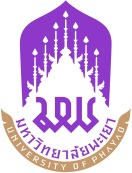 หน่วยงาน  คณะบริหารธุรกิจและนิเทศศาสตร์  สาขาวิชา........................................  โทร.................ที่                                                	วันที่   	เรื่อง  ขออนุมัติจัดการเรียนการสอนในห้องเรียน	 เรียน  คณบดีคณะบริหารธุรกิจและนิเทศศาสตร์เนื่องด้วยข้าพเจ้า........................................................อาจารย์ประจำสาขาวิชา...................................มีความประสงค์จะจัดการเรียนการสอนในห้องเรียน รายวิชา.............................หมู่เรียน............จำนวนนิสิต................คน ระหว่างวันที่.........................................ภาคการศึกษาปลาย  ปีการศึกษา 2564 โดยมีเอกสารแนบดังนี้ หนังสือแจ้งความพร้อมการจัดการเรียนการสอนในห้องเรียนและการปฏิบัติตามมาตรการป้องกันและควบคุมโรคติดเชื้อไวรัสโคโรน่า 2019 (Covid-19) จำนวน...........ชุด หนังสือแสดงความยินยอมให้นิสิตเข้าเรียนในห้องเรียน ภาคการศึกษาปลาย ปีการศึกษา 2564 จำนวน...........ชุด		จึงเรียนมาเพื่อโปรดพิจารณาอนุมัติ จะขอบคุณยิ่ง                                         	(......................................................................)                                                                                     อาจารย์ผู้สอนหนังสือแจ้งความพร้อมการจัดการเรียนการสอนในห้องเรียนและการปฏิบัติตามมาตรการป้องกันและควบคุมโรคติดเชื้อไวรัสโคโรน่า 2019 (Covid-19)คณะบริหารธุรกิจและนิเทศศาสตร์ มหาวิทยาลัยพะเยาลงวันที่................เดือน......................พ.ศ................เรื่อง	ขอแจ้งความพร้อมการจัดการเรียนการสอนในห้องเรียนและการปฏิบัติตามมาตรการ	ป้องกันและควบคุมโรคติดเชื้อไวรัสโคโรน่า 2019 (Covid-19)เรียน คณบดีคณะบริหารธุรกิจและนิเทศศาสตร์ข้าพเจ้า นาย/นาง/นางสาว..............................................ตำแหน่ง..................................... ผู้สอนรายวิชา....................................................................หมู่เรียนที่........................ มีความพร้อมให้นิสิตเข้าเรียนในชั้นเรียนจำนวน.............คน ในภาคการศึกษาปลาย ปีการศึกษา 2564 ในระหว่างวันที่...............................................ถึงวันที่............................................................ทั้งนี้ โดยมีเหตุผลอันสมควรสำหรับการจัดการเรียนการสอนในสถานการณ์การแพร่ระบาดของโรคติดเชื้อไวรัส โคโรนา 2019 (Covid-19) คือ.................................................................................................................................................................................................................................................................................................................................. โดยได้แนบ หนังสือแสดงความยินยอมให้นิสิตเข้าเรียนในห้องเรียน ภาคการศึกษาปลาย ปีการศึกษา 2564  จำนวน...........ชุดทั้งนี้ข้าพเจ้ายินดีที่จะจัดการเรียนการสอนโดยการเว้นระยะห่าง และขอรับรองว่าจะปฏิบัติตามมาตรการป้องกันและควบคุมโรคติดเชื้อไวรัสโคโรน่า 2019 (Covid-19) อย่างเคร่งครัดจึงเรียนมาเพื่อโปรดทราบและดำเนินการในส่วนที่เกี่ยวข้องต่อไป จะขอบคุณยิ่งลงชื่อ………................………………………………….(………………………...................……………………….)ตำแหน่ง.........................................................ลงชื่อ………................………………………………….(………………………...................……………………….)ประธานหลักสูตร..................................................หนังสือแสดงความยินยอมให้นิสิตเข้าเรียนในห้องเรียน ภาคการศึกษาปลาย ปีการศึกษา 2564คณะบริหารธุรกิจและนิเทศศาสตร์ มหาวิทยาลัยพะเยาลงวันที่................เดือน......................พ.ศ................เรื่อง ยินยอมให้นิสิตเข้าเรียนในห้องเรียนเรียน คณบดีคณะบริหารธุรกิจและนิเทศศาสตร์ข้าพเจ้า(ผู้ปกครอง) นาย/นาง/นางสาว..................................................................อายุ............ปี อยู่บ้านเลขที่..............หมู่ที่.......ถนน.........................ตำบล................................อำเภอ...................................จังหวัด.................................รหัสไปรษณีย์..................................โทรศัพท์......................................................เป็นผู้ปกครองหรือผู้แทนโดยชอบธรรมตามกฎหมายของ นาย/นางสาว...........................................................สาขาวิชา.....................................ชั้นปี...........ยินยอมให้นิสิตเข้าเรียนในชั้นเรียนในรายวิชา.........................หมู่เรียนที่..........ในระหว่างวันที่........................ถึงวันที่.........................ณ คณะบริหารธุรกิจและนิเทศศาสตร์ มหาวิทยาลัยพะเยา โดยขอรับรองว่า นิสิตได้รับการฉีดวัคซีนแล้ว จำนวน......เข็ม (เอกสารดังแนบ) นิสิตไม่ได้เดินทางมาจากจังหวัดพื้นที่เสี่ยง นิสิตเดินทางมาจากพื้นที่เสี่ยง จังหวัด.................และ ข้าพเจ้าจะติดตามให้นิสิตดำเนินการตามมาตรการป้องกันและควบคุมโรคติดเชื้อไวรัสโคโรน่า 2019 (Covid-19) ของจังหวัดพะเยา อย่างเคร่งครัด นิสิตได้ทำการตรวจคัดกรองเพื่อตรวจหาเชื้อ Covid-19 ณ สถานพยาบาล............................ วันที่............เดือน............................พ.ศ.................(เอกสารดังแนบ)**สามารถเลือกข้อที่ท่านได้ดำเนินการ เพื่อเป็นการเก็บข้อมูลเบื้องต้น และคัดกรองตามมาตรการป้องกันและควบคุมโรคติดเชื้อไวรัสโคโรน่า 2019 (Covid-19)**โดยข้าพเจ้าและนิสิตรับทราบและยินยอมที่จะรับความเสี่ยงต่อสถานการณ์การแพร่ระบาดของโรคติดเชื้อไวรัสโคโรน่า 2019 (Covid-19) โดยให้นิสิตเข้าเรียนในห้องเรียนได้ และจะกำชับให้นิสิตระมัดระวังและป้องกันตนเองตามมาตรการป้องกันฯ อย่างเคร่งครัด หากเกิดอุบัติการณ์ที่ทำให้นิสิตได้รับความเจ็บป่วย หรือได้รับบาดเจ็บ ทุพลภาพ หรือเสียชีวิต ข้าพเจ้าจะไม่เรียกร้องสิทธิหรือฟ้องร้องทางแพ่งต่อคณะบริหารธุรกิจและนิเทศศาสตร์ มหาวิทยาลัยพะเยา และผู้เกี่ยวข้องกับการดำเนินการดังกล่าวจึงลงลายมือชื่อไว้เป็นหลักฐานลงชื่อ...................................................ผู้ปกครอง      ลงชื่อ......................................................นิสิต(........................................................................)      (........................................................................)                  ผู้ให้ความยินยอม                                               ผู้ให้ความยินยอม